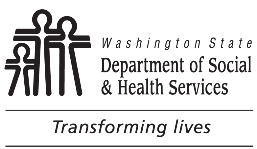 	DEVELOPMENTAL DISABILITIES ADMINISTRATION (DDA)	Residential Site Approval Request	DEVELOPMENTAL DISABILITIES ADMINISTRATION (DDA)	Residential Site Approval Request	DEVELOPMENTAL DISABILITIES ADMINISTRATION (DDA)	Residential Site Approval Request	DEVELOPMENTAL DISABILITIES ADMINISTRATION (DDA)	Residential Site Approval RequestPARTICIPANT NAMEPARTICIPANT NAMEPARTICIPANT NAMEPARTICIPANT NAMEAGENCY NAMEAGENCY NAMEADDRESS OF PROPOSED / CURRENT SITEADDRESS OF PROPOSED / CURRENT SITEADDRESS OF PROPOSED / CURRENT SITEADDRESS OF PROPOSED / CURRENT SITEADDRESS OF PROPOSED / CURRENT SITEADDRESS OF PROPOSED / CURRENT SITESite reviews must be conducted in accordance with DDA Policy 15.04, Standards for Community Protection Residential Services and should consider specific participant offense patterns and other identified risk factors.It may be necessary to identify the following: The presence of minors and vulnerable adults residing in the immediate vicinity;Proximity to schools, childcare centers, churches, playgrounds, recreational and activity fields, and other settings where children or youth may play or congregate and which may be accessible from the residence or viewable from within the house; andThe nearest police and fire departments and other essential community services.From the interior of the house, note what is visible outside, including yards, public areas, and interiors of other houses.  It is important to conduct site observations at different times and different days of the week.Site reviews must be conducted in accordance with DDA Policy 15.04, Standards for Community Protection Residential Services and should consider specific participant offense patterns and other identified risk factors.It may be necessary to identify the following: The presence of minors and vulnerable adults residing in the immediate vicinity;Proximity to schools, childcare centers, churches, playgrounds, recreational and activity fields, and other settings where children or youth may play or congregate and which may be accessible from the residence or viewable from within the house; andThe nearest police and fire departments and other essential community services.From the interior of the house, note what is visible outside, including yards, public areas, and interiors of other houses.  It is important to conduct site observations at different times and different days of the week.Site reviews must be conducted in accordance with DDA Policy 15.04, Standards for Community Protection Residential Services and should consider specific participant offense patterns and other identified risk factors.It may be necessary to identify the following: The presence of minors and vulnerable adults residing in the immediate vicinity;Proximity to schools, childcare centers, churches, playgrounds, recreational and activity fields, and other settings where children or youth may play or congregate and which may be accessible from the residence or viewable from within the house; andThe nearest police and fire departments and other essential community services.From the interior of the house, note what is visible outside, including yards, public areas, and interiors of other houses.  It is important to conduct site observations at different times and different days of the week.Site reviews must be conducted in accordance with DDA Policy 15.04, Standards for Community Protection Residential Services and should consider specific participant offense patterns and other identified risk factors.It may be necessary to identify the following: The presence of minors and vulnerable adults residing in the immediate vicinity;Proximity to schools, childcare centers, churches, playgrounds, recreational and activity fields, and other settings where children or youth may play or congregate and which may be accessible from the residence or viewable from within the house; andThe nearest police and fire departments and other essential community services.From the interior of the house, note what is visible outside, including yards, public areas, and interiors of other houses.  It is important to conduct site observations at different times and different days of the week.Site reviews must be conducted in accordance with DDA Policy 15.04, Standards for Community Protection Residential Services and should consider specific participant offense patterns and other identified risk factors.It may be necessary to identify the following: The presence of minors and vulnerable adults residing in the immediate vicinity;Proximity to schools, childcare centers, churches, playgrounds, recreational and activity fields, and other settings where children or youth may play or congregate and which may be accessible from the residence or viewable from within the house; andThe nearest police and fire departments and other essential community services.From the interior of the house, note what is visible outside, including yards, public areas, and interiors of other houses.  It is important to conduct site observations at different times and different days of the week.Site reviews must be conducted in accordance with DDA Policy 15.04, Standards for Community Protection Residential Services and should consider specific participant offense patterns and other identified risk factors.It may be necessary to identify the following: The presence of minors and vulnerable adults residing in the immediate vicinity;Proximity to schools, childcare centers, churches, playgrounds, recreational and activity fields, and other settings where children or youth may play or congregate and which may be accessible from the residence or viewable from within the house; andThe nearest police and fire departments and other essential community services.From the interior of the house, note what is visible outside, including yards, public areas, and interiors of other houses.  It is important to conduct site observations at different times and different days of the week.Section A:  Check purpose of this review below.  New proposed site            Change in neighborhood            Change in housemate configuration  Other (specify):       Section A:  Check purpose of this review below.  New proposed site            Change in neighborhood            Change in housemate configuration  Other (specify):       Section A:  Check purpose of this review below.  New proposed site            Change in neighborhood            Change in housemate configuration  Other (specify):       Section A:  Check purpose of this review below.  New proposed site            Change in neighborhood            Change in housemate configuration  Other (specify):       Section A:  Check purpose of this review below.  New proposed site            Change in neighborhood            Change in housemate configuration  Other (specify):       Section A:  Check purpose of this review below.  New proposed site            Change in neighborhood            Change in housemate configuration  Other (specify):       Section B:  Describe any identified risk factors and what measures will be taken to minimize the risk, including environmental modifications.  Attach additional information if necessary.Section B:  Describe any identified risk factors and what measures will be taken to minimize the risk, including environmental modifications.  Attach additional information if necessary.Section B:  Describe any identified risk factors and what measures will be taken to minimize the risk, including environmental modifications.  Attach additional information if necessary.Section B:  Describe any identified risk factors and what measures will be taken to minimize the risk, including environmental modifications.  Attach additional information if necessary.Section B:  Describe any identified risk factors and what measures will be taken to minimize the risk, including environmental modifications.  Attach additional information if necessary.Section B:  Describe any identified risk factors and what measures will be taken to minimize the risk, including environmental modifications.  Attach additional information if necessary.RISK FACTORRISK FACTORRISK FACTORMITIGATION PLANMITIGATION PLANMITIGATION PLANSection C:  Description of environment (if proximity to minors is a risk factor, skip to Section D)Section C:  Description of environment (if proximity to minors is a risk factor, skip to Section D)Section C:  Description of environment (if proximity to minors is a risk factor, skip to Section D)Section C:  Description of environment (if proximity to minors is a risk factor, skip to Section D)Section C:  Description of environment (if proximity to minors is a risk factor, skip to Section D)Section C:  Description of environment (if proximity to minors is a risk factor, skip to Section D)DATE AND DAY OF OBSERVATIONTIME OF OBSERVATIONTIME OF OBSERVATIONDESCRIBE OBSERVATIONSDESCRIBE OBSERVATIONSSIGNATURE OF OBSERVERSection D:  Description of environment (this section is for clients with proximity to minors as a risk factor.  If this is not a risk factor, skip this section).The site visits should include Daytime (weekday, between 7:30 a.m. – 9 a.m.), Evening (weekday, between 2:30 p.m. – 6:30 p.m.), and Weekend (mid-day).Section D:  Description of environment (this section is for clients with proximity to minors as a risk factor.  If this is not a risk factor, skip this section).The site visits should include Daytime (weekday, between 7:30 a.m. – 9 a.m.), Evening (weekday, between 2:30 p.m. – 6:30 p.m.), and Weekend (mid-day).Section D:  Description of environment (this section is for clients with proximity to minors as a risk factor.  If this is not a risk factor, skip this section).The site visits should include Daytime (weekday, between 7:30 a.m. – 9 a.m.), Evening (weekday, between 2:30 p.m. – 6:30 p.m.), and Weekend (mid-day).Section D:  Description of environment (this section is for clients with proximity to minors as a risk factor.  If this is not a risk factor, skip this section).The site visits should include Daytime (weekday, between 7:30 a.m. – 9 a.m.), Evening (weekday, between 2:30 p.m. – 6:30 p.m.), and Weekend (mid-day).Section D:  Description of environment (this section is for clients with proximity to minors as a risk factor.  If this is not a risk factor, skip this section).The site visits should include Daytime (weekday, between 7:30 a.m. – 9 a.m.), Evening (weekday, between 2:30 p.m. – 6:30 p.m.), and Weekend (mid-day).Section D:  Description of environment (this section is for clients with proximity to minors as a risk factor.  If this is not a risk factor, skip this section).The site visits should include Daytime (weekday, between 7:30 a.m. – 9 a.m.), Evening (weekday, between 2:30 p.m. – 6:30 p.m.), and Weekend (mid-day).DATE AND DAY OF OBSERVATIONTIME OF OBSERVATIONTIME OF OBSERVATIONDESCRIBE OBSERVATIONSDESCRIBE OBSERVATIONSSIGNATURE OF OBSERVERDid you screen for local childcare setting and schools?    Yes      NoProximity of nearest school:       		Proximity of nearest childcare center:       	Did you screen for local childcare setting and schools?    Yes      NoProximity of nearest school:       		Proximity of nearest childcare center:       	Did you screen for local childcare setting and schools?    Yes      NoProximity of nearest school:       		Proximity of nearest childcare center:       	Did you screen for local childcare setting and schools?    Yes      NoProximity of nearest school:       		Proximity of nearest childcare center:       	Did you screen for local childcare setting and schools?    Yes      NoProximity of nearest school:       		Proximity of nearest childcare center:       	Did you screen for local childcare setting and schools?    Yes      NoProximity of nearest school:       		Proximity of nearest childcare center:       	To the best of my knowledge, the above site location is an appropriate location for the listed participant given their identified risk factorsTo the best of my knowledge, the above site location is an appropriate location for the listed participant given their identified risk factorsTo the best of my knowledge, the above site location is an appropriate location for the listed participant given their identified risk factorsTo the best of my knowledge, the above site location is an appropriate location for the listed participant given their identified risk factorsTo the best of my knowledge, the above site location is an appropriate location for the listed participant given their identified risk factorsTo the best of my knowledge, the above site location is an appropriate location for the listed participant given their identified risk factorsSUBMITTED TO ADMINISTRATOR BY (IF NOT PREPARED BY ADMINISTRATOR):SUBMITTED TO ADMINISTRATOR BY (IF NOT PREPARED BY ADMINISTRATOR):SUBMITTED TO ADMINISTRATOR BY (IF NOT PREPARED BY ADMINISTRATOR):SUBMITTED TO ADMINISTRATOR BY (IF NOT PREPARED BY ADMINISTRATOR):SUBMITTED TO ADMINISTRATOR BY (IF NOT PREPARED BY ADMINISTRATOR):DATEAPPROVED BY (RESIDENTIAL AGENCY ADMINISTRATOR):APPROVED BY (RESIDENTIAL AGENCY ADMINISTRATOR):APPROVED BY (RESIDENTIAL AGENCY ADMINISTRATOR):APPROVED BY (RESIDENTIAL AGENCY ADMINISTRATOR):APPROVED BY (RESIDENTIAL AGENCY ADMINISTRATOR):DATE